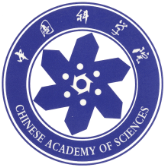 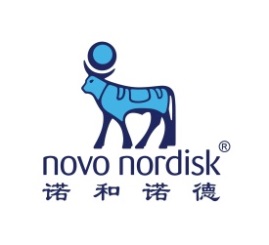 Novo Nordisk–Chinese Academy of Sciences Research Fund 10 Year Anniversary Symposium“Diabetes, Obesity and Technology”1st November, 2017Participant Registration Form*Notice: We will provide an official meeting announcement for your business trip.Send Registration Form to Ms. Jingjing Cai at JGJC@NOVONORDISK.COMParticipant information Participant information Participant information Participant information Participant information Participant information Participant information Participant information Name: Name: Position:Position:Position:Affiliation:Affiliation:Affiliation:Mobile:Mobile:Mobile:Mobile:Email:Email:Email:Email:Meal reservation (covered by the meeting) (International Conference Centre, UCAS国科大国际会议中心)Meal reservation (covered by the meeting) (International Conference Centre, UCAS国科大国际会议中心)Meal reservation (covered by the meeting) (International Conference Centre, UCAS国科大国际会议中心)Meal reservation (covered by the meeting) (International Conference Centre, UCAS国科大国际会议中心)Meal reservation (covered by the meeting) (International Conference Centre, UCAS国科大国际会议中心)Meal reservation (covered by the meeting) (International Conference Centre, UCAS国科大国际会议中心)Meal reservation (covered by the meeting) (International Conference Centre, UCAS国科大国际会议中心)Meal reservation (covered by the meeting) (International Conference Centre, UCAS国科大国际会议中心) Lunch,1 Nov 2017    Lunch,1 Nov 2017    Lunch,1 Nov 2017    Lunch,1 Nov 2017    Dinner, Nov 2017 Dinner, Nov 2017 Dinner, Nov 2017 Dinner, Nov 2017Hotel reservation *: participant’s own expense Hotel reservation *: participant’s own expense Hotel reservation *: participant’s own expense Hotel reservation *: participant’s own expense Hotel reservation *: participant’s own expense Hotel reservation *: participant’s own expense Hotel reservation *: participant’s own expense Hotel reservation *: participant’s own expense  Swan Lakeview Hotel中建雁栖湖景酒店(CNY700) Swan Lakeview Hotel中建雁栖湖景酒店(CNY700) Swan Lakeview Hotel中建雁栖湖景酒店(CNY700) UCAS Hotel国科大会议中心酒店(CNY300-350)   UCAS Hotel国科大会议中心酒店(CNY300-350)   UCAS Hotel国科大会议中心酒店(CNY300-350)   no need  no need  31 Oct 2017  31 Oct 2017  31 Oct 2017  1 Nov 2017   1 Nov 2017   1 Nov 2017   Extra nights (indicate date):  Extra nights (indicate date): Local transportation  Local transportation  Local transportation  Local transportation  Local transportation  Local transportation  Local transportation  Local transportation   Self-drive (by own expenses)     Self-drive (by own expenses)     Self-drive (by own expenses)     Self-drive (by own expenses)     Self-drive (by own expenses)     Self-drive (by own expenses)     Self-drive (by own expenses)     Self-drive (by own expenses)     Need local transportation provided by the meeting: please select below   Need local transportation provided by the meeting: please select below   Need local transportation provided by the meeting: please select below   Need local transportation provided by the meeting: please select below   Need local transportation provided by the meeting: please select below   Need local transportation provided by the meeting: please select below   Need local transportation provided by the meeting: please select below   Need local transportation provided by the meeting: please select below  Between downtown Beijing(IBP, CAS) and Huairou (UCAS)*Between downtown Beijing(IBP, CAS) and Huairou (UCAS)*Between downtown Beijing(IBP, CAS) and Huairou (UCAS)*Between downtown Beijing(IBP, CAS) and Huairou (UCAS)*Between Airport (T3) and Huairou (UCAS)*Between Airport (T3) and Huairou (UCAS)*Between Airport (T3) and Huairou (UCAS)*Between Airport (T3) and Huairou (UCAS)* Outbound, Late afternoon, 31 Oct 2017 Outbound,Early morning, 1 Nov. 2017 Outbound,Early morning, 1 Nov. 2017 Outbound,Early morning, 1 Nov. 2017 Outbound, 16:00, 31 Oct 2017 Outbound, 16:00, 31 Oct 2017 Outbound, 16:00, 31 Oct 2017 Outbound, 19:00, 31 Oct 2017 Inbound, After meeting, 1 Nov 2017 Inbound, Early morning, 2 Nov 2017 Inbound, Early morning, 2 Nov 2017 Inbound, Early morning, 2 Nov 2017 Inbound, 18:30, 1 Nov 2017 Inbound, 18:30, 1 Nov 2017 Inbound, 18:30, 1 Nov 2017 Inbound, 7:00, 2 Nov 2017